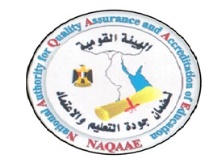 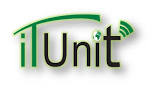 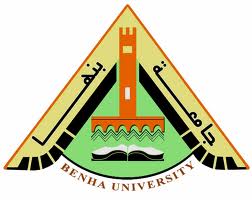 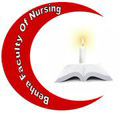 محضر اجتماع فريق لجنة التوعيه والإعلانبكلية التمريض- جامعة بنهاشهرمايو2017متم عقد اجتماع  فريق وحدة تكنولوجيا المعلومات وذلك يوم الإثنين الموافق 15/5/2017م فى تمام الساعه 11ص بوحدة الجوده تحت رعاية أ.د/هويدا صادق عبد الحميد عميد الكلية وذلك بحضور كلا من :د/ أمينه عبد الرازق            مدير وحدة تكنولوجيا المعلوماتد/ سماح رمضان             نائب مدير وحدة تكنولوجيا المعلوماتد/ امل سعيد                  منسق it قسم تمريض الباطنى والجراحىد/ محضية مرسى           منسق  itقسم ادارة التمريضد/ رحاب سليمان            منسق  itقسم تمريض صحة الام والرضيع م.م/ رضا محمد             منسق it قسم تمريض الاطفالم. ولاء كمال                منسق it قسم تمريض صحة المجتمعنشوى محمد أمين           مسئول العلاقات العامةالطالب/ أحمد سعيد             طالب بالفرقه الثانيهتم مناقشة الموضوعات الآتية :الموضوع الأول: نشر الوعى بين الطلاب عن الخدمات الإلكترونيه التى تقدمها وحدة تكنولوجيا المعلوماتالموضوع الثانى: نشر الوعى بين الطلاب واعضاء هيئة التدريس عن خدمات ميكروسوفترئيس اللجنه		                          د. أمينه عبدالرازق محمود    